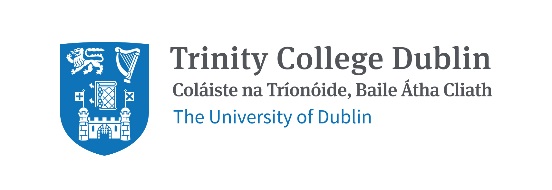 Trinity College DublinSchool of Natural SciencesDepartment of Botany Transition Year Programme 25th – 29th March 2019Application notes:Application deadline: Friday 1st February 2019Please only submit an application if you can commit to the full week-long programme.Return this application form via email to saundem@tcd.ie or post to:Dr Matthew SaundersSchool of Natural SciencesBotany BuildingTrinity College DublinCollege GreenD2DublinPlease complete each section below in full.Applicant name:Have you applied for TY experience elsewhere in Trinity College (Yes/No):If yes, please indicate the Department/School:Your contact details:Home address:Email address:Mobile number:Landline number:School contact details:School name and address:Name of School TY Coordinator:School Phone Number:Junior Certificate results:Please list all subjects studied, including the grade awarded and indicate if higher or lower level:Personal statement:Please write a statement outlining your interest in this subject, your reasons for applying to the TCD Botany Department and the impact this course would have on your academic development (continue on a separate page as necessary).